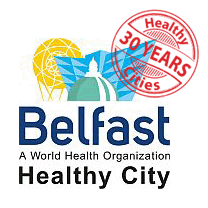 WHO Belfast Healthy City Awards 2018Terms and ConditionsOrganisations should not submit the same application in multiple categories. While it is recognised that there may be some overlap in activities, organisations are asked to choose one category under which they would like their entry to be considered. The judging panel also reserves the right to move applications between categories if they feel it appropriate.Organisations may submit more than one project for consideration but should be able to clearly demonstrate it is a separate initiative or activity.The awards are restricted to organisations operating within Belfast. Regional organisations are welcome to apply where they can demonstrate that activities directly benefited the people of Greater Belfast. A clear, practical example should be outlined on the submitted application form.Nominated programmes or initiatives should be currently active, or completed no more than 5 years ago.Entries should be made by completing all sections of the online application form available at https://awards.belfasthealthycities.com/ Closing date for application is 12 noon, Wednesday 31 October 2018.Applicants may also submit up to three photographs that provide visual evidence to support applications. Images should be JPG, GIF, PNG or TIF and are limited to 2MB each. The images will be used to assist the judging process and will be featured at the awards ceremony. If an organisation feels it is inappropriate to share images, their application will not be disadvantaged. A link to the organisation’s website should also be included, where available. Please do not include additional information or web links to other sources. Only the information submitted on the application form will be considered. Belfast Healthy Cities will not accept responsibility for incomplete entries or those received after the closing date.Finalists from each category may be asked to host a site visit, as part of the final assessment.Finalists will be invited to nominate up to three representatives to attend the awards ceremony in Belfast on Tuesday 11 December 2018.Photographs and films of winners and finalists will be taken at the event and will be featured on social media platforms (Twitter, You Tube and Vimeo) and the Belfast Healthy Cities website.  Media are also invited to the award ceremony.The judges’ decision is final and no correspondence will be entered into.